Załącznik nr 1FORMULARZ ZGŁOSZENIOWY DO KONKURSU POETYCKIEGO  „KRAINA WIERSZEM MALOWANA” Zgoda na przetwarzanie danych osobowych i wykorzystanie wizerunku.Niniejszym oświadczam, że zgodnie z Rozporządzeniem Parlamentu Europejskiego i Rady (UE) 2016/679 z dnia 27 kwietnia 2016 r. w sprawie ochrony osób fizycznych w związku z przetwarzaniem danych osobowych i w sprawie swobodnego przepływu takich danych oraz uchylenia dyrektywy 95/46/WE ( ogólne rozporządzenie o ochronie danych) oraz zgodnie z Ustawą z dnia 10 maja 2018 r. o ochronie danych osobowych  wyrażam/my zgodę na przetwarzanie danych podanych w karcie zgłoszenia przez Miejsko – Gminny Ośrodek Kultury w Wyrzysku w związku z realizacją w/w przedsięwzięcia. Wyrażam/my zgodę na wykorzystanie wizerunku w celach promocyjnych dotyczących działalności M-GOK w Wyrzysku poprzez upowszechnianie zdjęć oraz materiałów filmowych (ustawa z dnia 4 lutego 1994r. o prawie autorskim i prawach pokrewnych Dz.U. Z 2006r. Nr 90, poz. 631)Podanie danych jest dobrowolne, jednak konieczne do realizacji celu. *Informuję, iż zapoznałem/am się z  regulaminem konkursu i akceptuję jego treść.(w przypadku osób niepełnoletnich podpis rodzica/ opiekuna prawnego)                                                                                     .............................................................…                                                                      /podpis/Poprzez wysłanie wiersza na Konkurs nieodpłatnie przenoszę na Organizatora prawo do wykorzystania mojego wiersza w publikacjach oraz innych mediach, o których zdecyduje Organizator. (w przypadku osób niepełnoletnich podpis rodzica/ opiekuna prawnego)                                                                                       .............................................................…                                                                                                                    /podpis/„Dofinansowano ze środków Ministra Kultury i Dziedzictwa Narodowego pochodzących z Funduszu Promocji Kultury – państwowego funduszu celowego”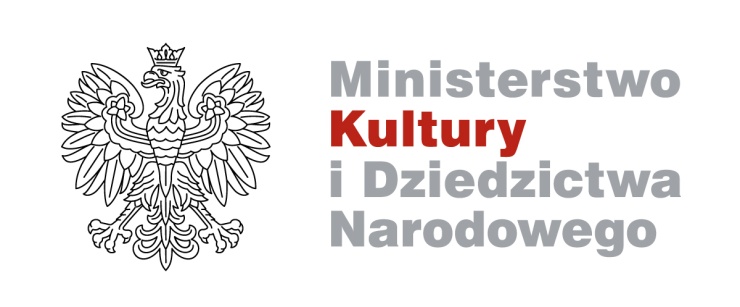 Imię i Nazwisko autora  pracy Kategoria wiekowaA)kl.VI-VIII     B) szkoła ponadpodstawowa           C) dorośliADRES zamieszkania TELEFON KONTAKTOWY ( w przypadku osób niepełnoletnich kontakt wraz z imieniem i nazwiskiem do osoby pełnoletniej -rodzic,opiekun prawny) NUMER KODU PRACY(wypełnia organizator)